УКАЗ ПРЕЗИДЕНТА РЕСПУБЛИКИ БЕЛАРУСЬ16 мая 2014 г. № 222О регулировании предпринимательской деятельности и реализации товаров индивидуальными предпринимателями и иными физическими лицамиИзменения и дополнения:Указ Президента Республики Беларусь от 30 марта 2015 г. № 143 (Национальный правовой Интернет-портал Республики Беларусь, 01.04.2015, 1/15725) - внесены изменения и дополнения, вступившие в силу 2 апреля 2015 г., за исключением изменений и дополнений, которые вступят в силу 2 июля 2015 г.;Указ Президента Республики Беларусь от 30 марта 2015 г. № 143 (Национальный правовой Интернет-портал Республики Беларусь, 01.04.2015, 1/15725) - внесены изменения и дополнения, вступившие в силу 2 апреля 2015 г. и 2 июля 2015 г.;Указ Президента Республики Беларусь от 14 марта 2017 г. № 87 (Национальный правовой Интернет-портал Республики Беларусь, 17.03.2017, 1/16963);Указ Президента Республики Беларусь от 31 октября 2019 г. № 411 (Национальный правовой Интернет-портал Республики Беларусь, 06.11.2019, 1/18653)В целях совершенствования порядка регулирования предпринимательской деятельности и реализации товаров индивидуальными предпринимателями и иными физическими лицами:1. Установить, что:1.1. исключен;1.2. индивидуальные предприниматели по состоянию на 1 июля 2014 г. составляют опись остатков товаров, ввезенных на территорию Республики Беларусь с территории государств – членов Евразийского экономического союза без документов, подтверждающих их приобретение, при розничной торговле которыми уплачивается единый налог (далее – опись остатков товаров).Опись остатков товаров составляется по каждому торговому объекту, торговому объекту общественного питания, торговому месту на рынке, месту хранения остатков товаров на бумажном носителе в двух экземплярах в произвольной форме с указанием в ней фамилии, собственного имени, отчества (при его наличии) индивидуального предпринимателя, учетного номера плательщика, места нахождения торгового объекта, торгового объекта общественного питания, торгового места на рынке, места хранения остатков товаров, вида товаров, цены остатков товаров по каждому виду и общей стоимости остатков товаров, даты составления описи остатков товаров и личной подписи индивидуального предпринимателя. При этом цена остатков товаров по каждому виду и общая стоимость остатков товаров указывается в белорусских рублях исходя из установленного Национальным банком курса белорусского рубля по отношению к иностранной валюте, за которую были приобретены товары, действовавшего на дату их приобретения.Индивидуальные предприниматели не позднее 30 июля 2014 г. представляют в налоговый орган по месту постановки на учет опись остатков товаров в двух экземплярах для их заверения.Налоговый орган не позднее двух рабочих дней после получения описи остатков товаров проставляет на каждой ее странице отметку налогового органа и возвращает индивидуальному предпринимателю один экземпляр описи.Опись остатков товаров с отметкой налогового органа должна находиться в том торговом объекте, торговом объекте общественного питания, торговом месте на рынке, месте хранения остатков товаров, по которому она составлена, соответственно до окончания реализации остатков товаров, до отпуска этих товаров из мест хранения в места реализации;1.3. до 1 января 2016 г. индивидуальные предприниматели вправе осуществлять:розничную торговлю остатками товаров, указанных в части первой подпункта 1.2 настоящего пункта, на основании описи остатков товаров без учета требований, изложенных в подпункте 1.1 настоящего пункта, с уплатой единого налога в соответствии с Налоговым кодексом Республики Беларусь и налога на добавленную стоимость в фиксированной сумме с учетом особенностей, предусмотренных в части второй настоящего подпункта;оптовую торговлю, иное отчуждение, в том числе на безвозмездной основе, остатков товаров, указанных в части первой подпункта 1.2 настоящего пункта, внесение их в качестве вклада в уставный фонд коммерческой организации на основании первичных учетных документов, оформляемых в соответствии с законодательством, с уплатой подоходного налога с физических лиц или налога при упрощенной системе налогообложения, налога на добавленную стоимость в соответствии с Налоговым кодексом Республики Беларусь с учетом особенностей, предусмотренных в части третьей настоящего подпункта.При розничной торговле остатками товаров, указанных в части первой подпункта 1.2 настоящего пункта, независимо от удельного веса этих товаров в торговом ассортименте:к установленной с учетом положений пункта 3 статьи 299 Налогового кодекса Республики Беларусь ставке единого налога применяется повышающий коэффициент 2;налог на добавленную стоимость в фиксированной сумме:исчисляется исходя из суммы единого налога, исчисленного в соответствии с Налоговым кодексом Республики Беларусь, с применением следующих коэффициентов:2 – за период с 1 по 31 марта 2015 г.;2,5 – за период с 1 апреля по 30 июня 2015 г.;3 – за период с 1 июля по 30 сентября 2015 г.;4 – за период с 1 октября по 31 декабря 2015 г.;уплачивается по каждому торговому объекту, торговому месту на рынке, а также при осуществлении розничной торговли через интернет-магазины в порядке и сроки, установленные для единого налога в главе 35 Налогового кодекса Республики Беларусь. Исчисленные суммы налога на добавленную стоимость в фиксированной сумме отражаются отдельной строкой в налоговой декларации (расчете) по единому налогу;уменьшается пропорционально сумме единого налога, подлежащей возврату (зачету) в соответствии с Налоговым кодексом Республики Беларусь.При оптовой торговле, ином отчуждении, в том числе на безвозмездной основе, остатков товаров, указанных в части первой подпункта 1.2 настоящего пункта, ввезенных на территорию Республики Беларусь с территории государств – членов Евразийского экономического союза, внесении таких товаров в качестве вклада в уставный фонд коммерческой организации индивидуальные предприниматели исчисляют налог на добавленную стоимость по ставкам, установленным законодательством, исходя из стоимости приобретенных товаров. Представление налоговой декларации (расчета) по налогу на добавленную стоимость и уплата налога на добавленную стоимость производятся не позднее 20-го числа месяца, следующего за месяцем реализации товаров;1.31. с 1 января 2016 г. индивидуальным предпринимателям запрещается осуществлять розничную, оптовую торговлю, иное отчуждение, в том числе на безвозмездной основе, остатков товаров, указанных в части первой подпункта 1.2 настоящего пункта, внесение их в качестве вклада в уставный фонд коммерческой организации;1.4. индивидуальные предприниматели, уплачивающие единый налог, при наличии на все реализуемые товары документов, подтверждающих их приобретение (поступление), вправе перейти на применение упрощенной системы налогообложения с 1 апреля, или с 1 июля, или с 1 октября 2015 г. Для этого индивидуальные предприниматели соответственно не позднее 1 апреля, или 1 июля, или 1 октября 2015 г. представляют в налоговый орган по месту постановки на учет уведомление о переходе на упрощенную систему налогообложения по форме, установленной Министерством по налогам и сборам;1.5. на торговых местах на рынках и (или) в иных установленных местными исполнительными и распорядительными органами местах запрещается реализация физическими лицами, не осуществляющими предпринимательскую деятельность и не являющимися иностранными гражданами и лицами без гражданства, временно пребывающими и временно проживающими в Республике Беларусь, товаров, за исключением реализации следующих товаров в случае, если торговля ими не ограничена или не запрещена законодательством:изготовленных этими физическими лицами хлебобулочных и кондитерских изделий, готовой кулинарной продукции, а также созданных ими произведений живописи, графики, скульптуры, изделий народных художественных ремесел, продукции ремесленной деятельности;продукции цветоводства, декоративных растений, их семян и рассады, животных;непродовольственных товаров, бывших в употреблении у этих физических лиц и (или) членов их семьи;лекарственных растений, ягод, грибов, орехов, другой дикорастущей продукции;овощей и фруктов (в том числе в переработанном виде), иной продукции растениеводства, молочных и кисломолочных продуктов (в том числе в переработанном виде), продукции пчеловодства, иной продукции животноводства (кроме пушнины), полученной от домашних животных (крупный рогатый скот, свиньи, лошади, овцы, козы, кролики, сельскохозяйственная птица), как в живом виде, так и продуктов убоя в сыром или переработанном виде при наличии документов, предусмотренных в частях второй и третьей подпункта 6.2 пункта 6 статьи 337 Налогового кодекса Республики Беларусь.Иностранным гражданам и лицам без гражданства, временно пребывающим и временно проживающим в Республике Беларусь, запрещается осуществлять на торговых местах на рынках и (или) в иных установленных местными исполнительными и распорядительными органами местах реализацию товаров, за исключением разовой реализации* произведений живописи, графики, скульптуры, изделий народных художественных ремесел, продукции растениеводства и пчеловодства по специальным разрешениям, выдаваемым в соответствии с законодательными актами;______________________________* Для целей настоящего Указа термин «разовая реализация» используется в значении, определенном в абзаце двенадцатом части четвертой пункта 1 статьи 1 Гражданского кодекса Республики Беларусь.1.51. запрещается реализация лицами, названными в частях первой и второй подпункта 1.5 настоящего пункта, товаров заранее не определенному кругу лиц на улице, стадионе, в сквере, парке, общественном транспорте или в других общественных местах, за исключением реализации товаров на торговых местах на рынках и (или) в иных установленных местными исполнительными и распорядительными органами местах в соответствии с подпунктом 1.5 настоящего пункта;1.6. утратил силу.2. Внести в Указ Президента Республики Беларусь от 18 июня 2005 г. № 285 «О некоторых мерах по регулированию предпринимательской деятельности» (Национальный реестр правовых актов Республики Беларусь, 2005 г., № 103, 1/6561; 2007 г., № 4, 1/8211; 2009 г., № 4, 1/10341; 2010 г., № 66, 1/11477; № 149, 1/11723; № 223, 1/11955; 2011 г., № 116, 1/12995; Национальный правовой Интернет-портал Республики Беларусь, 17.07.2012, 1/13622) следующие изменения:2.1. пункт 2 изложить в следующей редакции:«2. Для занятия предпринимательской деятельностью в качестве индивидуального предпринимателя гражданин вправе привлекать не более трех физических лиц по трудовым и (или) гражданско-правовым договорам.Предпринимательская деятельность с нарушением условия ее осуществления, предусмотренного в части первой настоящего пункта, запрещается.»;2.2. пункт 3 исключить.3. Предоставить право Совету Министров Республики Беларусь разъяснять вопросы применения настоящего Указа.4. Совету Министров Республики Беларусь:4.1. обеспечить:в шестимесячный срок внесение в установленном порядке в Палату представителей Национального собрания Республики Беларусь проектов законов, предусматривающих приведение Кодекса Республики Беларусь об административных правонарушениях и Процессуально-исполнительного кодекса Республики Беларусь об административных правонарушениях в соответствие с настоящим Указом;в трехмесячный срок приведение актов законодательства в соответствие с настоящим Указом;4.2. принять иные меры по реализации настоящего Указа.5. Настоящий Указ вступает в силу в следующем порядке:5.1. пункт 1 – с 1 июля 2014 г.;5.2. подпункт 2.2 пункта 2 – с 1 марта 2015 г.;5.3. иные положения настоящего Указа – после его официального опубликования.Подпункт 1.6 пункта 1 настоящего Указа действует до вступления в силу закона Республики Беларусь, предусматривающего приведение Кодекса Республики Беларусь об административных правонарушениях и Процессуально-исполнительного кодекса Республики Беларусь об административных правонарушениях в соответствие с настоящим Указом.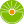 От редакции «Бизнес-Инфо»Узнать информацию о партнере по бизнесу - резиденте Российской Федерации (зарегистрирован ли он в качестве субъекта (юридического лица, индивидуального предпринимателя, крестьянского (фермерского) хозяйства) Российской Федерации; не прекращена ли его деятельность; не находится ли он в стадии прекращения предпринимательской деятельности, в стадии экономической несостоятельности (банкротства) и др.) можно здесь. Президент Республики БеларусьА.Лукашенко